Contact tracking (CoronaVO) A warm welcome, 					we are pleased to welcome you. We are still in times of Covid-19 spreading. Therefore, according to § 6 para. 1 CoronaVO, we are obliged to collect and store the following data from you for the purpose of tracking possible infection routes:Privacy Notice on the collection of personal data pursuant to the CoronaVOResponsible office: [Bitte ausfüllen: Name des Betriebs, Inhaber, Adresse]Contact details of data protection officer: [Bitte ausfüllen- sofern vorhanden, sonst löschen]The legal basis for this is Article 6(1c) of the General Data Protection Regulation in conjunction with § 6(1) CoronaVO (Ordinance of the State Government on Infection Control Measures against the Spread of the SARS-CoV-2 Virus) of June 2020. In the event of a concrete suspicion of infection, the competent authorities are the recipients of this data in accordance with the Federal Infection Control Act. Your personal data will be deleted by us four weeks after receipt.
You are not obliged to provide your personal data; the operator does not check the accuracy of your data. However, if you do not provide us your personal data, you may not use our services..Reference to data subject rights:According to the german DSGVO, you have the following rights: information about the personal data we process about you; correction if the data is incorrect or restriction of our processing; deletion if we are no longer obliged to store it. If you believe, that we are not processing your data correctly, you also have the right to lodge a complaint.-------------------------------------------------------------------------------------------------------------------------------------Our general information on the processing of personal data can be found on our homepage: [Bitte Link zum Datenschutz]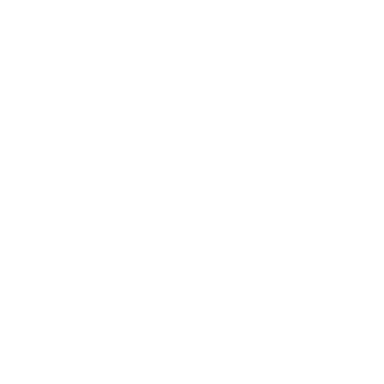 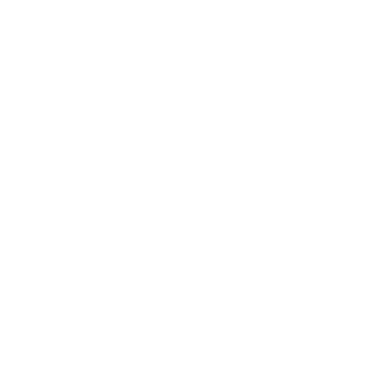 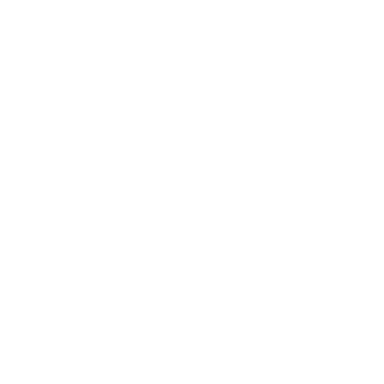 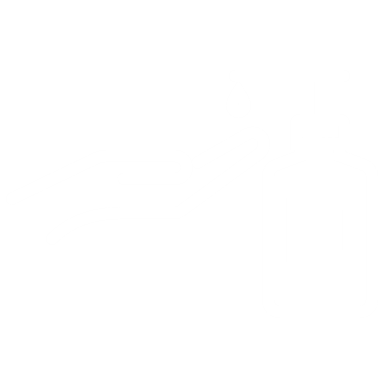 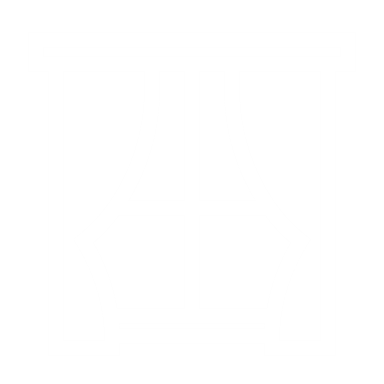 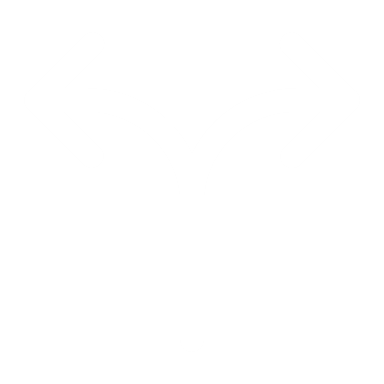 First and last nameAddressDate and period of attendanceif available:Telephone number or e-mail address